                    FZ.2380.30.S.22.2022INFORMACJAO UNIEWAŻNIENIU POSTĘPOWANIA	Na podstawie art. 260 ust. 2 ustawy Prawo zamówień publicznych Zamawiający informuje,                                 że postępowanie prowadzone w trybie podstawowym bez negocjacji na DOSTAWĘ SAMOCHODU OSOBOWEGO TYPU SUV z NAPĘDEM 4x4 NA POTRZEBY POLICJI (postępowanie nr  30/S/22) zostało unieważnione na podstawie art. 255 pkt. 2 ustawy Prawo zamówień publicznych – wszystkie złożone w postępowaniu oferty podlegają odrzuceniu.    Sławomir WilczewskiBiałystok, dnia 10 sierpnia 2022 rokuBiałystok, dnia 10 sierpnia 2022 rokuBiałystok, dnia 10 sierpnia 2022 rokuBiałystok, dnia 10 sierpnia 2022 rokuBiałystok, dnia 10 sierpnia 2022 roku                         ZastępcaKomendanta Wojewódzkiego Policji w Białymstoku                         ZastępcaKomendanta Wojewódzkiego Policji w Białymstoku                         ZastępcaKomendanta Wojewódzkiego Policji w Białymstoku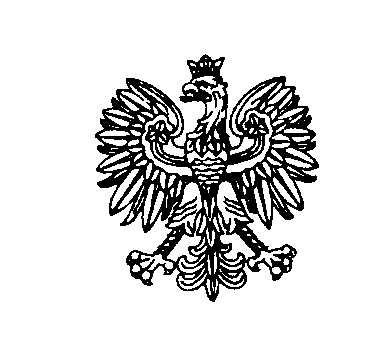 